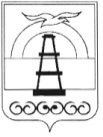 АДМИНИСТРАЦИЯ МУНИЦИПАЛЬНОГО ОБРАЗОВАНИЯ ГОРОДСКОЙ ОКРУГ «ОХИНСКИЙ»ПОСТАНОВЛЕНИЕот _____________                                                                                     № ______г. ОхаВ связи с кадровым изменением, руководствуясь статьей 42 Устава муниципального образования городской округ «Охинский» Сахалинской области,ПОСТАНОВЛЯЮ:1. Внести в постановление администрации муниципального образования городской округ «Охинский» от 11.08.2021 № 521 «О создании комиссии по оценке деятельности муниципальных унитарных и казенных предприятий в уставном капитале которых доля муниципального образования городской округ «Охинский» составляет не менее 25% следующее изменение: 1.1. в абзаце третьем пункта 1 слова «и.о. председателя» заменить словом «председатель».2. Разместить настоящее постановление на официальном сайте администрации муниципального образования городской округ «Охинский» www.adm-okha.ru.3. Контроль за исполнением настоящего постановления возложить на председателя комитета по управлению муниципальным имуществом и экономике муниципального образования городской округ «Охинский»          А.Е. Горбатова.  О внесении изменения в постановление администрации муниципального образования городской округ «Охинский» от 11.08.2021 № 521 «О создании комиссии по оценке деятельности муниципальных унитарных и казенных предприятий в уставном капитале которых доля муниципального образования городской округ «Охинский» составляет не менее 25%»Глава муниципального образования городской округ «Охинский»Е.Н. Касьянова